§210.  Terrorizing1.   A person is guilty of terrorizing if that person in fact communicates to any person a threat to commit or to cause to be committed a crime of violence dangerous to human life, against the person to whom the communication is made or another, and the natural and probable consequence of such a threat, whether or not such consequence in fact occurs, is:A.  To place the person to whom the threat is communicated or the person threatened in reasonable fear that the crime will be committed.  Violation of this paragraph is a Class D crime; or  [PL 2001, c. 383, §11 (AMD); PL 2001, c. 383, §156 (AFF).]B.  To cause evacuation of a building, place of assembly or facility of public transport or to cause the occupants of a building to be moved to or required to remain in a designated secured area.  Violation of this paragraph is a Class C crime.  [PL 2001, c. 383, §11 (AMD); PL 2001, c. 383, §156 (AFF).][PL 2003, c. 143, §4 (AMD).]2.  [PL 2001, c. 383, §11 (RP); PL 2001, c. 383, §156 (AFF).]SECTION HISTORYPL 1975, c. 499, §1 (NEW). PL 1977, c. 510, §45 (AMD). PL 1977, c. 671, §§23,24 (AMD). PL 1999, c. 433, §1 (AMD). PL 2001, c. 383, §11 (AMD). PL 2001, c. 383, §156 (AFF). PL 2003, c. 143, §4 (AMD). The State of Maine claims a copyright in its codified statutes. If you intend to republish this material, we require that you include the following disclaimer in your publication:All copyrights and other rights to statutory text are reserved by the State of Maine. The text included in this publication reflects changes made through the First Regular and First Special Session of the 131st Maine Legislature and is current through November 1. 2023
                    . The text is subject to change without notice. It is a version that has not been officially certified by the Secretary of State. Refer to the Maine Revised Statutes Annotated and supplements for certified text.
                The Office of the Revisor of Statutes also requests that you send us one copy of any statutory publication you may produce. Our goal is not to restrict publishing activity, but to keep track of who is publishing what, to identify any needless duplication and to preserve the State's copyright rights.PLEASE NOTE: The Revisor's Office cannot perform research for or provide legal advice or interpretation of Maine law to the public. If you need legal assistance, please contact a qualified attorney.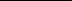 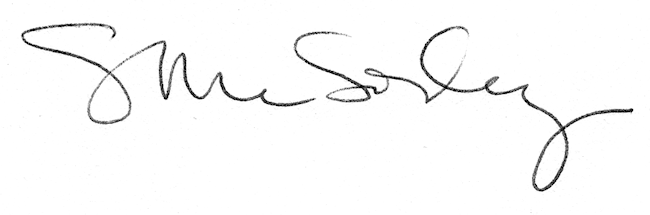 